Werkgebied, Werkplaats, FunctieWerkgebied, Werkplaats, FunctieWerkgebied, Werkplaats, FunctieWerkgebied, Werkplaats, FunctieWerkgebied...........................................Werkgebied...........................................Functie...........................................Werkplaats...........................................Werkplaats...........................................Identificatie van de gevaarlijke stofIdentificatie van de gevaarlijke stofIdentificatie van de gevaarlijke stofIdentificatie van de gevaarlijke stofneodisher Alka 440neodisher Alka 440neodisher Alka 440neodisher Alka 440bevat: natriumhydroxide; sodium chloritebevat: natriumhydroxide; sodium chloritebevat: natriumhydroxide; sodium chloritebevat: natriumhydroxide; sodium chloriteGevaren voor mens en milieuGevaren voor mens en milieuGevaren voor mens en milieuGevaren voor mens en milieu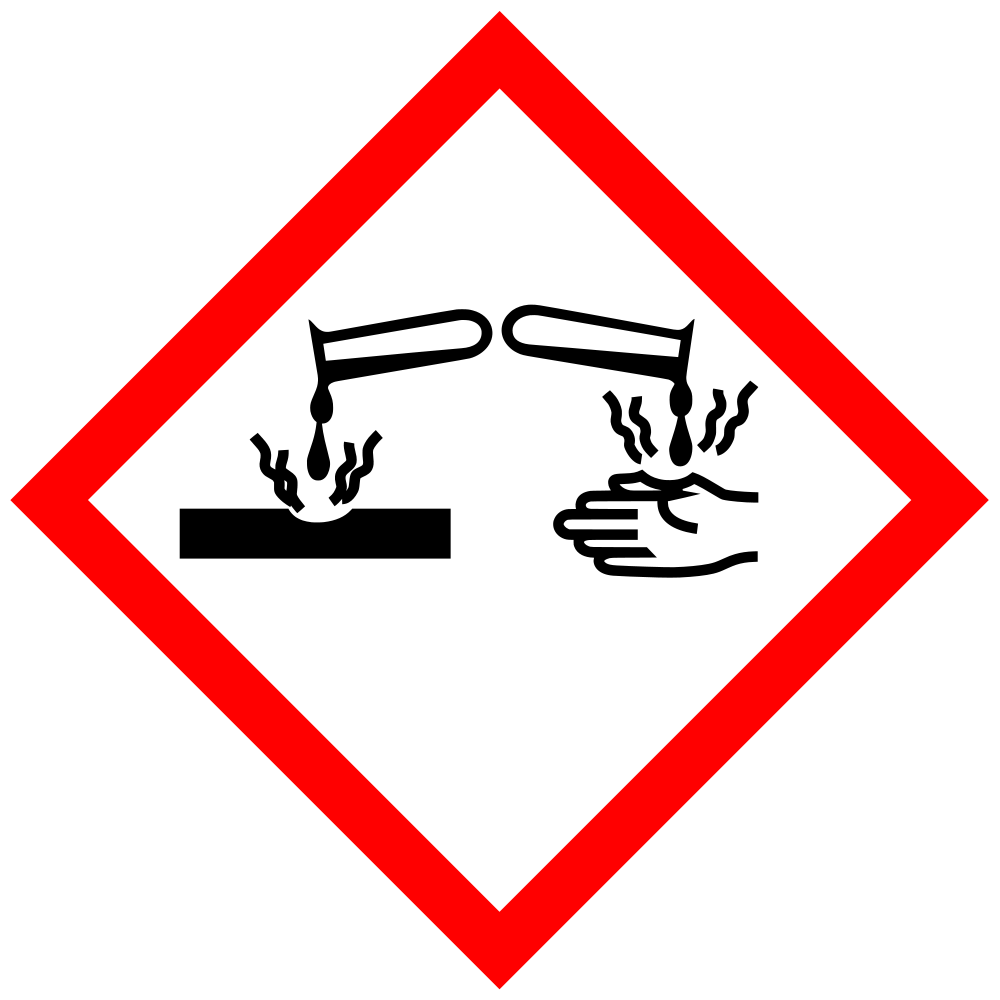 H290Kan bijtend zijn voor metalen.Kan bijtend zijn voor metalen.Kan bijtend zijn voor metalen.H314Veroorzaakt ernstige brandwonden en oogletsel.Veroorzaakt ernstige brandwonden en oogletsel.Veroorzaakt ernstige brandwonden en oogletsel.EUH032Vormt zeer giftig gas in contact met zuren.Vormt zeer giftig gas in contact met zuren.Vormt zeer giftig gas in contact met zuren.Beschermingsmaatregelen en gedragsregelsBeschermingsmaatregelen en gedragsregelsBeschermingsmaatregelen en gedragsregelsBeschermingsmaatregelen en gedragsregels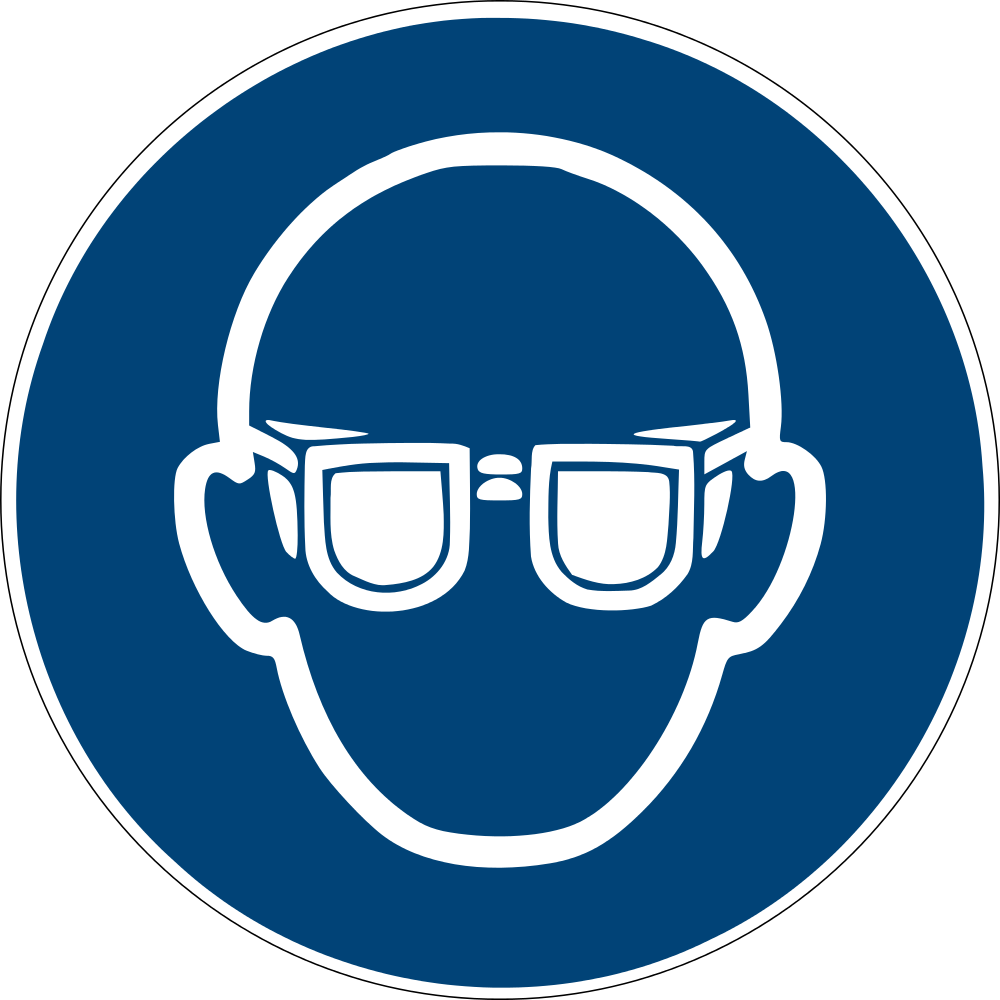 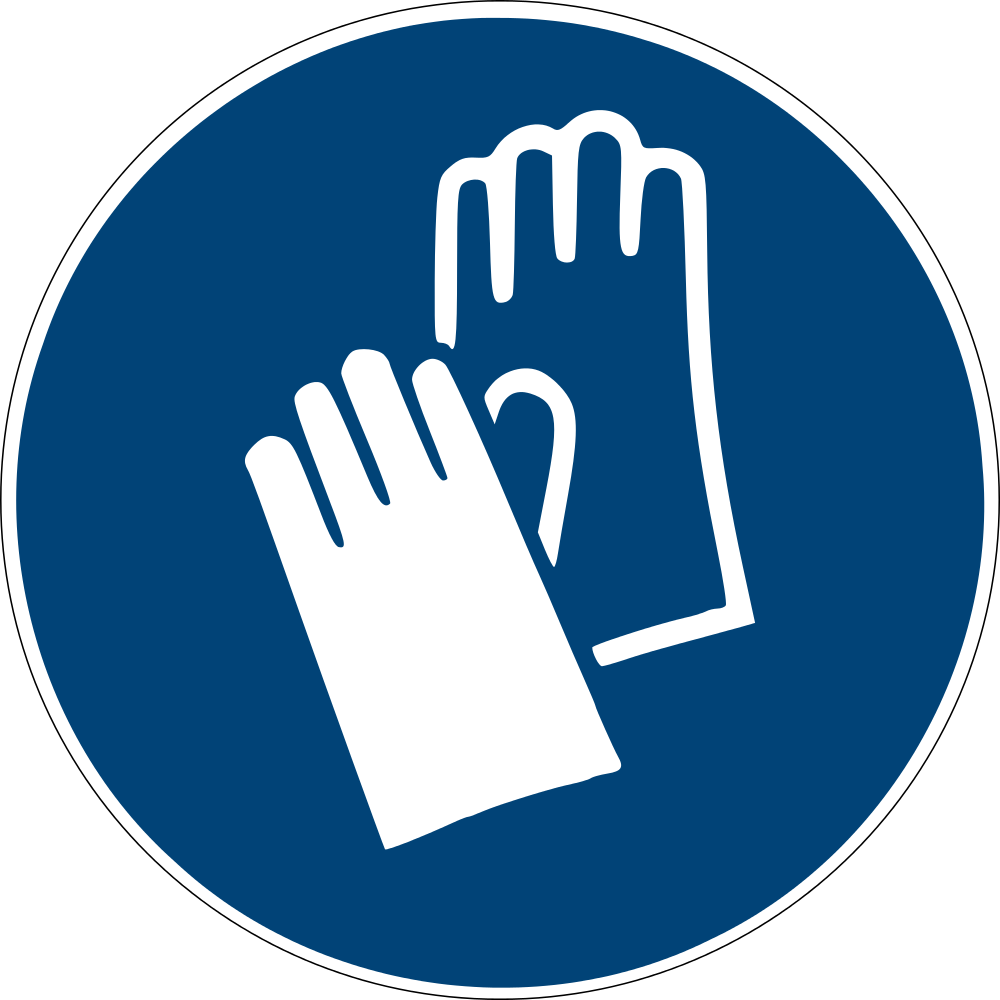 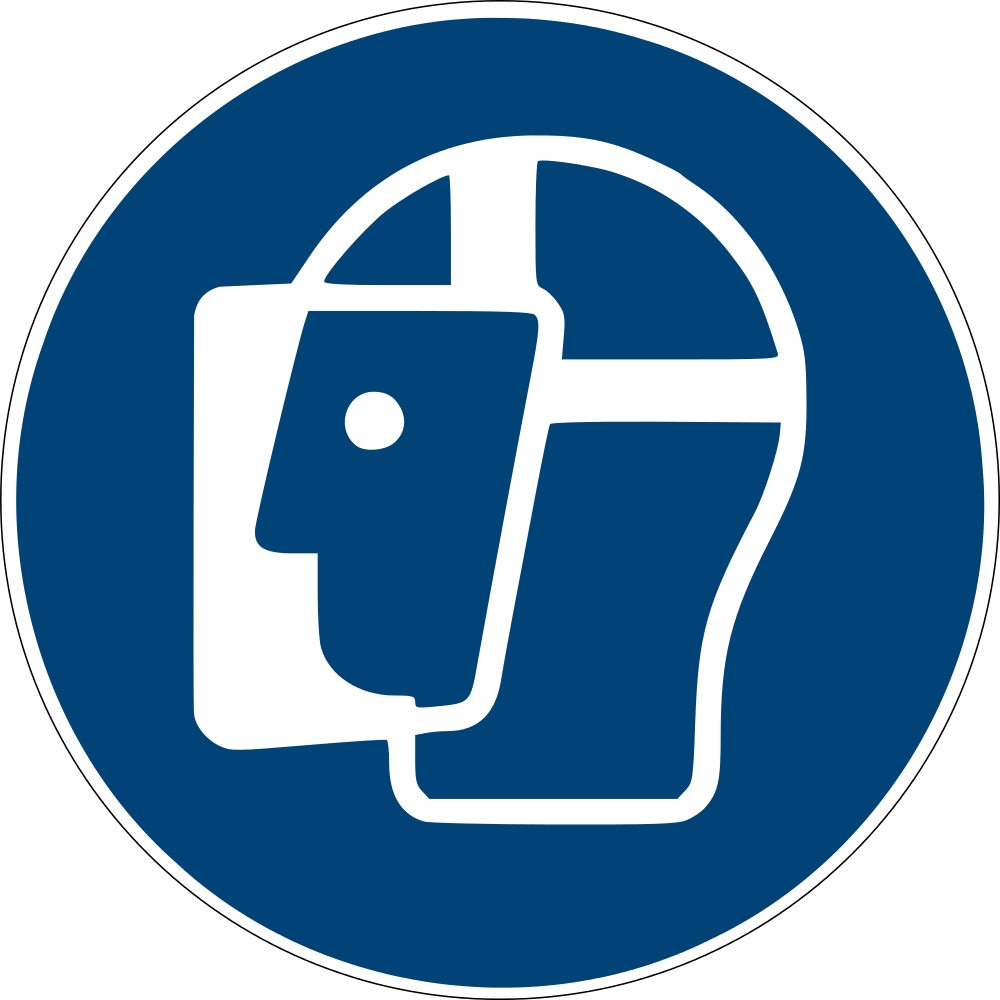 Technische maatregelen / Hygiënische maatregelenTechnische maatregelen / Hygiënische maatregelenTechnische maatregelen / Hygiënische maatregelenTechnische maatregelen / Hygiënische maatregelenOogdouche gereed houden. Nooddouche gereed houden. Gassen/dampen/aerosols niet inademen. Aanraking met de ogen en de huid vermijden. Tijdens het werk niet roken, eten of drinken. Voor de pauze en na afloop van het werk handen wassen. Na het werk de huid grondig reinigen en verzorgen.Oogdouche gereed houden. Nooddouche gereed houden. Gassen/dampen/aerosols niet inademen. Aanraking met de ogen en de huid vermijden. Tijdens het werk niet roken, eten of drinken. Voor de pauze en na afloop van het werk handen wassen. Na het werk de huid grondig reinigen en verzorgen.Oogdouche gereed houden. Nooddouche gereed houden. Gassen/dampen/aerosols niet inademen. Aanraking met de ogen en de huid vermijden. Tijdens het werk niet roken, eten of drinken. Voor de pauze en na afloop van het werk handen wassen. Na het werk de huid grondig reinigen en verzorgen.Oogdouche gereed houden. Nooddouche gereed houden. Gassen/dampen/aerosols niet inademen. Aanraking met de ogen en de huid vermijden. Tijdens het werk niet roken, eten of drinken. Voor de pauze en na afloop van het werk handen wassen. Na het werk de huid grondig reinigen en verzorgen.Aerosolvorming vermijden. Bij het werken met chemicalien moeten gebruikelijke veiligheidsmaatregelen nageleefd worden. In goed gesloten verpakking bewaren.Aerosolvorming vermijden. Bij het werken met chemicalien moeten gebruikelijke veiligheidsmaatregelen nageleefd worden. In goed gesloten verpakking bewaren.Aerosolvorming vermijden. Bij het werken met chemicalien moeten gebruikelijke veiligheidsmaatregelen nageleefd worden. In goed gesloten verpakking bewaren.Aerosolvorming vermijden. Bij het werken met chemicalien moeten gebruikelijke veiligheidsmaatregelen nageleefd worden. In goed gesloten verpakking bewaren.Technische en organisatorische beschermingsmaatregelen ter voorkoming van een blootstellingTechnische en organisatorische beschermingsmaatregelen ter voorkoming van een blootstellingTechnische en organisatorische beschermingsmaatregelen ter voorkoming van een blootstellingTechnische en organisatorische beschermingsmaatregelen ter voorkoming van een blootstellingAanwijzingen voor bescherming tegen brand en explosie: Het produkt is niet brandbaar.Aanwijzingen voor bescherming tegen brand en explosie: Het produkt is niet brandbaar.Aanwijzingen voor bescherming tegen brand en explosie: Het produkt is niet brandbaar.Aanwijzingen voor bescherming tegen brand en explosie: Het produkt is niet brandbaar.Nadere gegevens over de opslagomstandigheden: Tegen direkte zonnestraling beschermen.Nadere gegevens over de opslagomstandigheden: Tegen direkte zonnestraling beschermen.Nadere gegevens over de opslagomstandigheden: Tegen direkte zonnestraling beschermen.Nadere gegevens over de opslagomstandigheden: Tegen direkte zonnestraling beschermen.Persoonlijke beschermingsmiddelenPersoonlijke beschermingsmiddelenPersoonlijke beschermingsmiddelenPersoonlijke beschermingsmiddelenOogbescherming: Veiligheidsbril met zijbescherming. Oogbescherming moet voldoen aan EN 166.Oogbescherming: Veiligheidsbril met zijbescherming. Oogbescherming moet voldoen aan EN 166.Oogbescherming: Veiligheidsbril met zijbescherming. Oogbescherming moet voldoen aan EN 166.Oogbescherming: Veiligheidsbril met zijbescherming. Oogbescherming moet voldoen aan EN 166.Bescherming van de handen: BeschermhandschoenenBescherming van de handen: BeschermhandschoenenBescherming van de handen: BeschermhandschoenenBescherming van de handen: BeschermhandschoenenLichaamsbescherming: In chemische bedrijven gebruikelijke werkleding. VeiligheidsschoenenLichaamsbescherming: In chemische bedrijven gebruikelijke werkleding. VeiligheidsschoenenLichaamsbescherming: In chemische bedrijven gebruikelijke werkleding. VeiligheidsschoenenLichaamsbescherming: In chemische bedrijven gebruikelijke werkleding. VeiligheidsschoenenGedrag in gevaarlijke situatiesGedrag in gevaarlijke situatiesGedrag in gevaarlijke situatiesGedrag in gevaarlijke situatiesPhrase nicht verfügbar.Phrase nicht verfügbar.Phrase nicht verfügbar.Phrase nicht verfügbar.Geschikte blusmiddelen: Blusmaatregelen op de omgevingsbrand afstemmenGeschikte blusmiddelen: Blusmaatregelen op de omgevingsbrand afstemmenGeschikte blusmiddelen: Blusmaatregelen op de omgevingsbrand afstemmenGeschikte blusmiddelen: Blusmaatregelen op de omgevingsbrand afstemmenOngeschikte brandblusmiddelen: Volle waterstraalOngeschikte brandblusmiddelen: Volle waterstraalOngeschikte brandblusmiddelen: Volle waterstraalOngeschikte brandblusmiddelen: Volle waterstraalAanraking met de ogen, de huid en de kleding vermijden. Volg de beschermende maatregelen zoals beschreven onder de Rubrieken 7 en 8.Aanraking met de ogen, de huid en de kleding vermijden. Volg de beschermende maatregelen zoals beschreven onder de Rubrieken 7 en 8.Aanraking met de ogen, de huid en de kleding vermijden. Volg de beschermende maatregelen zoals beschreven onder de Rubrieken 7 en 8.Aanraking met de ogen, de huid en de kleding vermijden. Volg de beschermende maatregelen zoals beschreven onder de Rubrieken 7 en 8.Niet in riolering/oppervlaktewater/grondwater laten terechtkomen.Niet in riolering/oppervlaktewater/grondwater laten terechtkomen.Niet in riolering/oppervlaktewater/grondwater laten terechtkomen.Niet in riolering/oppervlaktewater/grondwater laten terechtkomen.Met geschikte vloeistof absorberende middelen opnemen. Het opgenomen materiaal volgens de voorschriften verwijderen.Met geschikte vloeistof absorberende middelen opnemen. Het opgenomen materiaal volgens de voorschriften verwijderen.Met geschikte vloeistof absorberende middelen opnemen. Het opgenomen materiaal volgens de voorschriften verwijderen.Met geschikte vloeistof absorberende middelen opnemen. Het opgenomen materiaal volgens de voorschriften verwijderen.Explosie- en brandgassen niet inademen. Bij brand geschikt ademhalingstoestel gebruiken.Explosie- en brandgassen niet inademen. Bij brand geschikt ademhalingstoestel gebruiken.Explosie- en brandgassen niet inademen. Bij brand geschikt ademhalingstoestel gebruiken.Explosie- en brandgassen niet inademen. Bij brand geschikt ademhalingstoestel gebruiken.Eerste hulpEerste hulpEerste hulpEerste hulpFirst Aider:First Aider:First Aider:First Aider: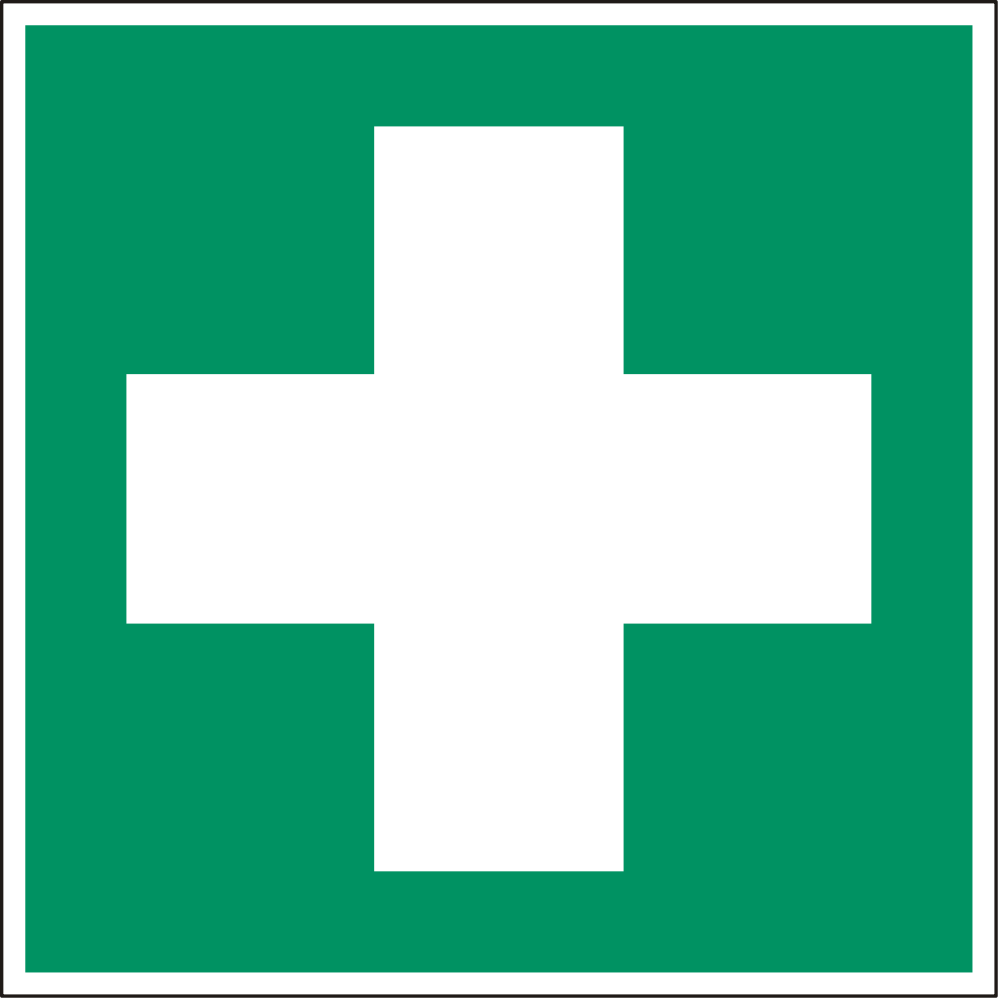 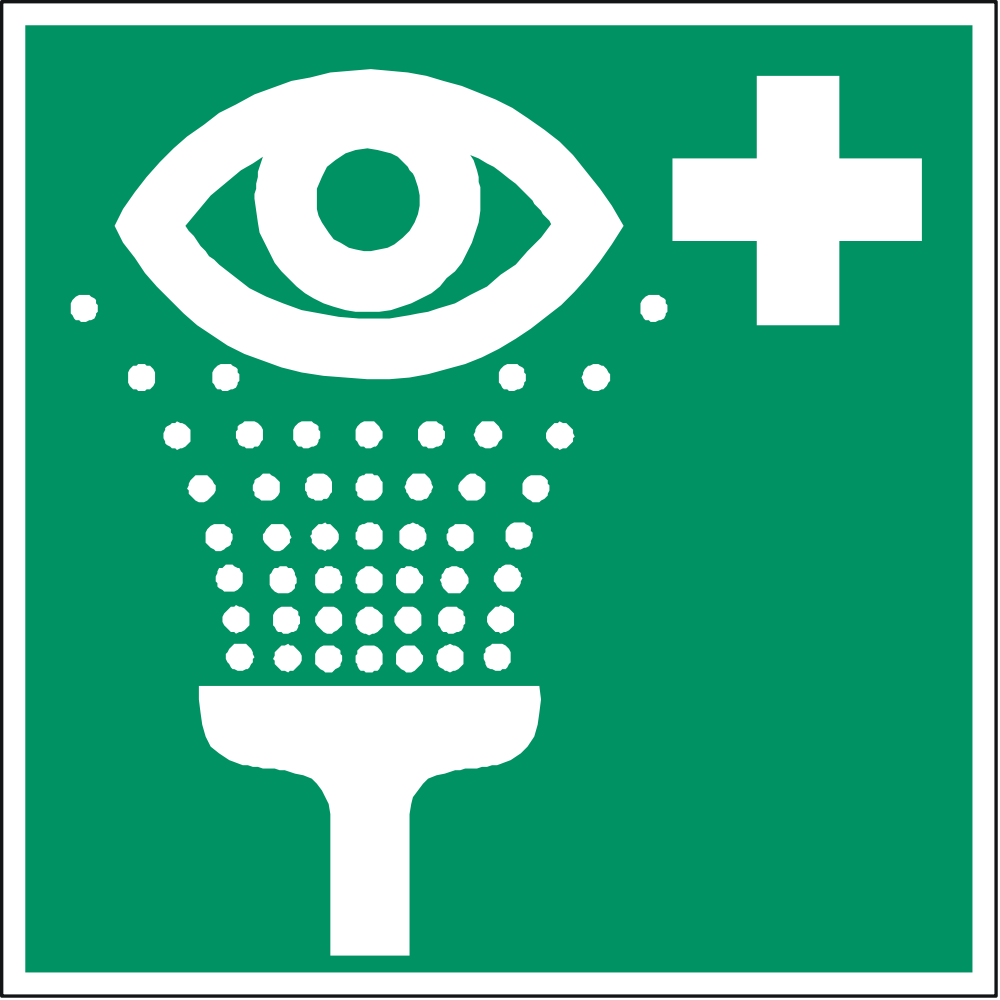 Verontreinigde, doordrenkte kleding onmiddellijk uittrekken en veilig verwijderen.Verontreinigde, doordrenkte kleding onmiddellijk uittrekken en veilig verwijderen.Verontreinigde, doordrenkte kleding onmiddellijk uittrekken en veilig verwijderen.Verontreinigde, doordrenkte kleding onmiddellijk uittrekken en veilig verwijderen.Lichaam grondig reinigen (douche- of bad).Lichaam grondig reinigen (douche- of bad).Lichaam grondig reinigen (douche- of bad).Lichaam grondig reinigen (douche- of bad).In alle gevallen de arts het veiligheidsinformatieblad laten zien.In alle gevallen de arts het veiligheidsinformatieblad laten zien.In alle gevallen de arts het veiligheidsinformatieblad laten zien.In alle gevallen de arts het veiligheidsinformatieblad laten zien.Bij blootstelling door inademing: Voor frisse lucht zorgen. Na inademing van sproeinevel medisch advies inwinnen.Bij blootstelling door inademing: Voor frisse lucht zorgen. Na inademing van sproeinevel medisch advies inwinnen.Bij blootstelling door inademing: Voor frisse lucht zorgen. Na inademing van sproeinevel medisch advies inwinnen.Bij blootstelling door inademing: Voor frisse lucht zorgen. Na inademing van sproeinevel medisch advies inwinnen.Bij blootstelling door aanraking met de ogen: Na aanraking met de ogen onmiddellijk met veel water 15 minuten spoelen. Onmiddellijk een arts raadplegen.Bij blootstelling door aanraking met de ogen: Na aanraking met de ogen onmiddellijk met veel water 15 minuten spoelen. Onmiddellijk een arts raadplegen.Bij blootstelling door aanraking met de ogen: Na aanraking met de ogen onmiddellijk met veel water 15 minuten spoelen. Onmiddellijk een arts raadplegen.Bij blootstelling door aanraking met de ogen: Na aanraking met de ogen onmiddellijk met veel water 15 minuten spoelen. Onmiddellijk een arts raadplegen.Bij blootstelling door aanraking met de huid: Na aanraking met de huid onmiddellijk wassen met veel water. Medische hulp inroepen.Bij blootstelling door aanraking met de huid: Na aanraking met de huid onmiddellijk wassen met veel water. Medische hulp inroepen.Bij blootstelling door aanraking met de huid: Na aanraking met de huid onmiddellijk wassen met veel water. Medische hulp inroepen.Bij blootstelling door aanraking met de huid: Na aanraking met de huid onmiddellijk wassen met veel water. Medische hulp inroepen.Bij blootstelling door inslikken: In geval van inslikken onmiddellijk een arts raadplegen en verpakking of etiket tonen. Mond grondig met water spoelen. Overvloedig water met kleine slokken laten drinken. Geen braken opwekken.Bij blootstelling door inslikken: In geval van inslikken onmiddellijk een arts raadplegen en verpakking of etiket tonen. Mond grondig met water spoelen. Overvloedig water met kleine slokken laten drinken. Geen braken opwekken.Bij blootstelling door inslikken: In geval van inslikken onmiddellijk een arts raadplegen en verpakking of etiket tonen. Mond grondig met water spoelen. Overvloedig water met kleine slokken laten drinken. Geen braken opwekken.Bij blootstelling door inslikken: In geval van inslikken onmiddellijk een arts raadplegen en verpakking of etiket tonen. Mond grondig met water spoelen. Overvloedig water met kleine slokken laten drinken. Geen braken opwekken.Telefoonnummer voor noodgevallenTelefoonnummer voor noodgevallenTelefoonnummer voor noodgevallenTelefoonnummer voor noodgevallenCorrecte verwijderingCorrecte verwijderingCorrecte verwijderingCorrecte verwijderingPhrase nicht verfügbar.Phrase nicht verfügbar.Phrase nicht verfügbar.Phrase nicht verfügbar.This workplace instruction is a draft version and has to be overworked in certain cases.This workplace instruction is a draft version and has to be overworked in certain cases.This workplace instruction is a draft version and has to be overworked in certain cases.This workplace instruction is a draft version and has to be overworked in certain cases.